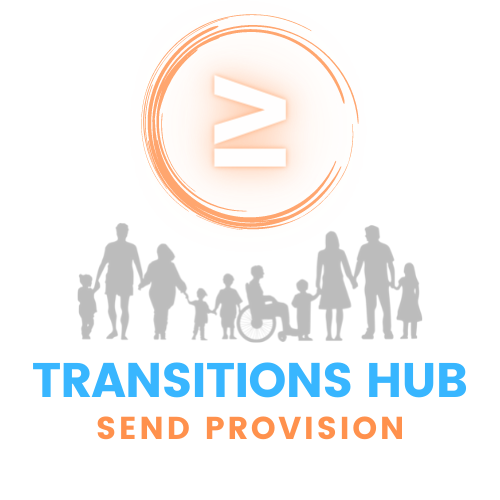 				Transitions Education HubThe Manor, Manor Farm Way, Coulby Newham,Middlesbrough, TS8 0RJ07519 667079admin@transitionshub.co.ukwww.transitionshub.co.ukJob Application FormAll posts within Transitions Education Ltd are considered exempt from the rehabilitation of Offenders Act 1974. If you are selected for interview, you will be asked by HR to complete a self-declaration form with any charges, convictions, admonishments, reprimands, warning, fines, dropped charges and further any investigations, disciplinary action or professional body sanctions. Please note: It is an offence for any person who has been barred from working with protected or vulnerable groups to apply for a regulated position (one which involves spending regular time working with children (or Adults in post 16 services).Please Return to:Please continue onto a separate sheet if necessary. If necessary please continue on a separate sheet of paper and attach to your completed form.I certify that, to the best of my knowledge, all the statements made above are true and accurate and, in particular, that I have not omitted any facts which may have a bearing on my application.I give explicit consent that the information given on this form may be stored and processed in accordance to the Data Protection Act 1998.I hereby give permission for Transitions Education Ltd to take any necessary approach with regards to attaining a reference of my employment, professional history, and/or academic history and verify other information I have provided. Where applicable this may involve contacting my previous and or any current employers/associations (not only those given as referees if it is deemed there are more appropriate references or we require more information) including if applicable Job Centre Plus, Department for Work and Pensions, School or College. Any such information obtained will be used strictly with regard to the attached application in order to seek satisfactory clearance in line with the Safer Recruitment Policy. I am aware that providing false information could result in my application being rejected or may lead to summary dismissal if I am selected for a position within Transitions Education Ltd.  If I am registered with any professional body Transitions Education Ltd will inform them that I have provided false information on my application form.Print Name:Signature:Date:Position Applied for:Name:Date of Application:PART 1 - PERSONAL DETAILS PART 1 - PERSONAL DETAILS Surname:  First Name(s): Are you now, have you ever been, or were you at birth known by a different name? Please give details.                                                                                                                                              (Proof of change of name will be required) Address:  Post Code: Are you now, have you ever been, or were you at birth known by a different name? Please give details.                                                                                                                                              (Proof of change of name will be required) Address:  Post Code: Telephone Numbers Daytime:                                     Mobile:                                     Evening:                                                                  Telephone Numbers Daytime:                                     Mobile:                                     Evening:                                                                  Email Address: Email Address: PART 2 - PRESENT OR MOST RECENT EMPLOYERPART 2 - PRESENT OR MOST RECENT EMPLOYERPART 2 - PRESENT OR MOST RECENT EMPLOYERPART 2 - PRESENT OR MOST RECENT EMPLOYERPART 2 - PRESENT OR MOST RECENT EMPLOYERPresent or previous employerIf unemployed please state datesAddressAddress  Post CodeTelephone Salary  £  £Position held Full Time/Part TimeDate startedNotice Period or leave date Key responsibilities of post and main achievements:  Key responsibilities of post and main achievements:  Key responsibilities of post and main achievements:  Key responsibilities of post and main achievements:  Key responsibilities of post and main achievements:  Reason for leaving/Wishing to Leave: Reason for leaving/Wishing to Leave: Reason for leaving/Wishing to Leave: Reason for leaving/Wishing to Leave: Reason for leaving/Wishing to Leave: PART 3 – FULL EMPLOYMENT HISTORY (including any voluntary work, periods of training/education and accounting for any gaps in employment history – please provide explanations for any employment gaps)PART 3 – FULL EMPLOYMENT HISTORY (including any voluntary work, periods of training/education and accounting for any gaps in employment history – please provide explanations for any employment gaps)PART 3 – FULL EMPLOYMENT HISTORY (including any voluntary work, periods of training/education and accounting for any gaps in employment history – please provide explanations for any employment gaps)PART 3 – FULL EMPLOYMENT HISTORY (including any voluntary work, periods of training/education and accounting for any gaps in employment history – please provide explanations for any employment gaps)PART 3 – FULL EMPLOYMENT HISTORY (including any voluntary work, periods of training/education and accounting for any gaps in employment history – please provide explanations for any employment gaps)Name & Address of EmployerStart DateEnd DateJob Title & Main DutiesReason for LeavingPART 4 - SCHOOL EDUCATIONPART 4 - SCHOOL EDUCATIONPART 4 - SCHOOL EDUCATIONPART 4 - SCHOOL EDUCATIONPART 4 - SCHOOL EDUCATIONQualifications/LevelQualifications/LevelSubjectGradeYearPART 5 - FURTHER / HIGHER EDUCATIONPART 5 - FURTHER / HIGHER EDUCATIONPART 5 - FURTHER / HIGHER EDUCATIONPART 5 - FURTHER / HIGHER EDUCATIONUniversity or CollegeDegree or QualificationCourse Start DateCourse End DatePART 6 – Relevant Training/ Professional Development coursesPART 6 – Relevant Training/ Professional Development coursesPART 6 – Relevant Training/ Professional Development coursesPART 6 – Relevant Training/ Professional Development coursesCourseDate  ProviderDuration  PART 7 - MEMBERSHIP/REGISTRATION OF PROFESSIONAL BODIESPART 7 - MEMBERSHIP/REGISTRATION OF PROFESSIONAL BODIESPART 7 - MEMBERSHIP/REGISTRATION OF PROFESSIONAL BODIESPART 7 - MEMBERSHIP/REGISTRATION OF PROFESSIONAL BODIESPART 7 - MEMBERSHIP/REGISTRATION OF PROFESSIONAL BODIESProfessional BodyRegistration No.  Conditions Affecting RegistrationYear Gained  Expiry DatePART 8 –OTHER INFORMATIONPART 8 –OTHER INFORMATIONPART 8 –OTHER INFORMATIONPART 8 –OTHER INFORMATIONPART 8 –OTHER INFORMATIONDo you have Qualified Teacher Status (QTS)Do you have Qualified Teacher Status (QTS)Do you have Qualified Teacher Status (QTS)YES / NO 

YES / NO 

Please provide your Teacher Reference Number (TRN)Please provide your Teacher Reference Number (TRN)Please provide your Teacher Reference Number (TRN)(C) Do you have a full UK driving license? (C) Do you have a full UK driving license? (C) Do you have a full UK driving license? YES / NOYES / NO(D) Do you have DBS check? (If yes, please provide the record number, date, and category if no, we will require a satisfactory DBS check completed by Transitions Education Ltd before commencing employment or satisfactory records via the update service.)(D) Do you have DBS check? (If yes, please provide the record number, date, and category if no, we will require a satisfactory DBS check completed by Transitions Education Ltd before commencing employment or satisfactory records via the update service.)(D) Do you have DBS check? (If yes, please provide the record number, date, and category if no, we will require a satisfactory DBS check completed by Transitions Education Ltd before commencing employment or satisfactory records via the update service.)YES / NO Number: Category: Issue date: Role sought for:YES / NO Number: Category: Issue date: Role sought for:(E) Are you currently subscribed to the DBS update service? If yes, please tick yes if you give permission for Transitions Education Ltd to complete a status check(E) Are you currently subscribed to the DBS update service? If yes, please tick yes if you give permission for Transitions Education Ltd to complete a status check(E) Are you currently subscribed to the DBS update service? If yes, please tick yes if you give permission for Transitions Education Ltd to complete a status checkYES / NODBS Update number: YES / NODBS Update number: (F) Do you have a prosecution pending, or have you ever been convicted at a Court or been cautioned by the Police, for any offences, including those classified as ‘spent’ under the Rehabilitation of Offenders Act 1974?(F) Do you have a prosecution pending, or have you ever been convicted at a Court or been cautioned by the Police, for any offences, including those classified as ‘spent’ under the Rehabilitation of Offenders Act 1974?(F) Do you have a prosecution pending, or have you ever been convicted at a Court or been cautioned by the Police, for any offences, including those classified as ‘spent’ under the Rehabilitation of Offenders Act 1974?YES / NOYES / NO(G) Have you lived or worked outside of the UK in the last 5 years?(G) Have you lived or worked outside of the UK in the last 5 years?(G) Have you lived or worked outside of the UK in the last 5 years?YES / NOYES / NO(H) Are you in any way connected to an existing Transitions Education employee or anyone else who may be connected with Transitions Education Ltd in anyway? E.g. family or friend (If yes please provide their name, position and location below)(H) Are you in any way connected to an existing Transitions Education employee or anyone else who may be connected with Transitions Education Ltd in anyway? E.g. family or friend (If yes please provide their name, position and location below)(H) Are you in any way connected to an existing Transitions Education employee or anyone else who may be connected with Transitions Education Ltd in anyway? E.g. family or friend (If yes please provide their name, position and location below)YES / NOYES / NO(I) Where did you hear about this vacancy?(I) Where did you hear about this vacancy?(I) Where did you hear about this vacancy?(I) Where did you hear about this vacancy?(I) Where did you hear about this vacancy?Transitions Education WebsiteOther Website Word of MouthWord of MouthOther(K) Do you have the right to work in the UK?(K) Do you have the right to work in the UK?(K) Do you have the right to work in the UK?(K) Do you have the right to work in the UK?YES / NOPART 9 - SUITABILTY TO MEET PERSON SPECIFICATION (Please outline below how you meet the criteria outlined in the job description/person specification)PART 10 – ADDITIONAL INFORMATION  PART 11 - REFERENCES – We will seek 3 references at the short-listing stage. If you have been employed in a relevant sector, please provide these reference details.  Transitions Education reserves the right to contact any previous employer to verify information regarding your employment to ensure the safeguarding of the young people in our care.    PART 11 - REFERENCES – We will seek 3 references at the short-listing stage. If you have been employed in a relevant sector, please provide these reference details.  Transitions Education reserves the right to contact any previous employer to verify information regarding your employment to ensure the safeguarding of the young people in our care.    PART 11 - REFERENCES – We will seek 3 references at the short-listing stage. If you have been employed in a relevant sector, please provide these reference details.  Transitions Education reserves the right to contact any previous employer to verify information regarding your employment to ensure the safeguarding of the young people in our care.    PART 11 - REFERENCES – We will seek 3 references at the short-listing stage. If you have been employed in a relevant sector, please provide these reference details.  Transitions Education reserves the right to contact any previous employer to verify information regarding your employment to ensure the safeguarding of the young people in our care.  Most Recent/Current Employer must be one of the referencesPrevious employer(relevant sector as 1st option)Previous employer(relevant sector as 1st option)Name: (Person must still be employed by ompany) Referee Job title:(You must have reported to person at time you were employed) Dates you were employed here: Business Nameand Address including postcodeTelephone: Business E-Mail: Contact:           YES / NOYES / NOYES / NO  PART 12 - DECLARATION		